Topic 9: ‘International conflicts and crises in the 20th century (I) – the two world wars’ Case study：War and Inventions—MedicineSummary worksheetAccording to what you have learnt in lessons (Appendixes B and C) and your own knowledge, complete the following questions. 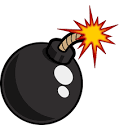 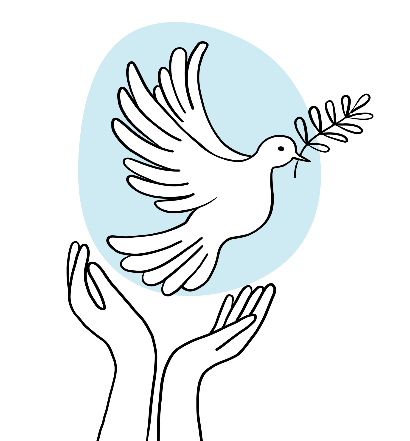 Topic 9: ‘International conflicts and crises in the 20th century (I) – the two world wars’ Case study：War and Inventions—MedicineSummary worksheetAccording to what you have learnt in lessons (Appendixes B and C) and your own knowledge, complete the following questions